パソコン小話（２２１．４）2021/05/29ＺＯＯＭソフトを更新（新しく）する手順（改４）ＺＯＯＭソフトは、機能改善、セキュリティ対策のため頻繁にソフトの更新（新しく）が、されています。安全に使うためには、最新版に更新することが大事です。自分のＺＯＯＭの今のバージョンの確認方法サインインせずに確認する方法ＺＯＯＭの最初の画面の下の方にバージョンが表示されています。この数字が今のバージョンです。（バージョンをメモする）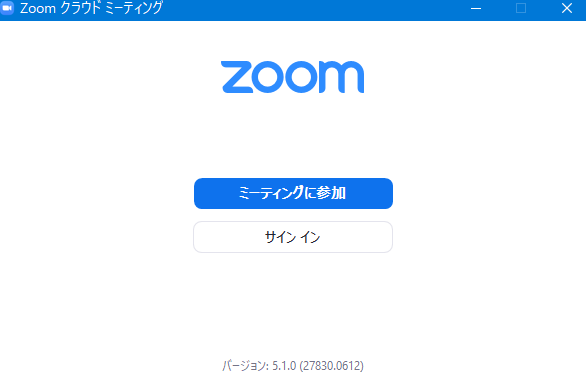 では、最新バージョンは、どうやって見たらいいでしょうか？下記の第５項で確認します。更新手順1．インターネットのヤフーでＺＯＯＭと入力　→　検索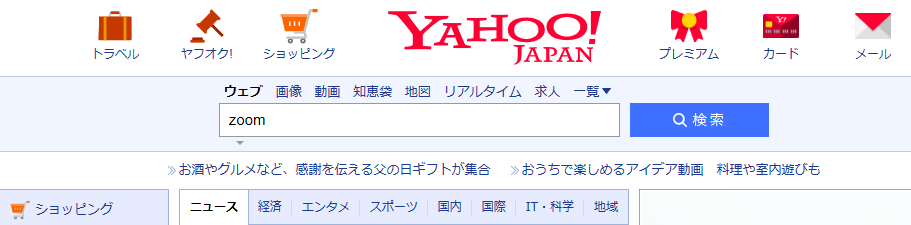 2．Zoomミーティング-Zoom　をクリック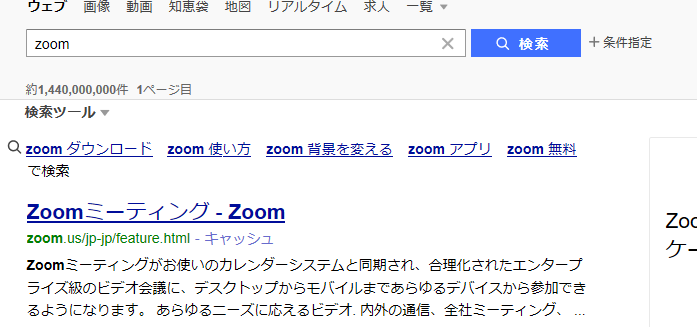 3．次の画面を一番下までスクロール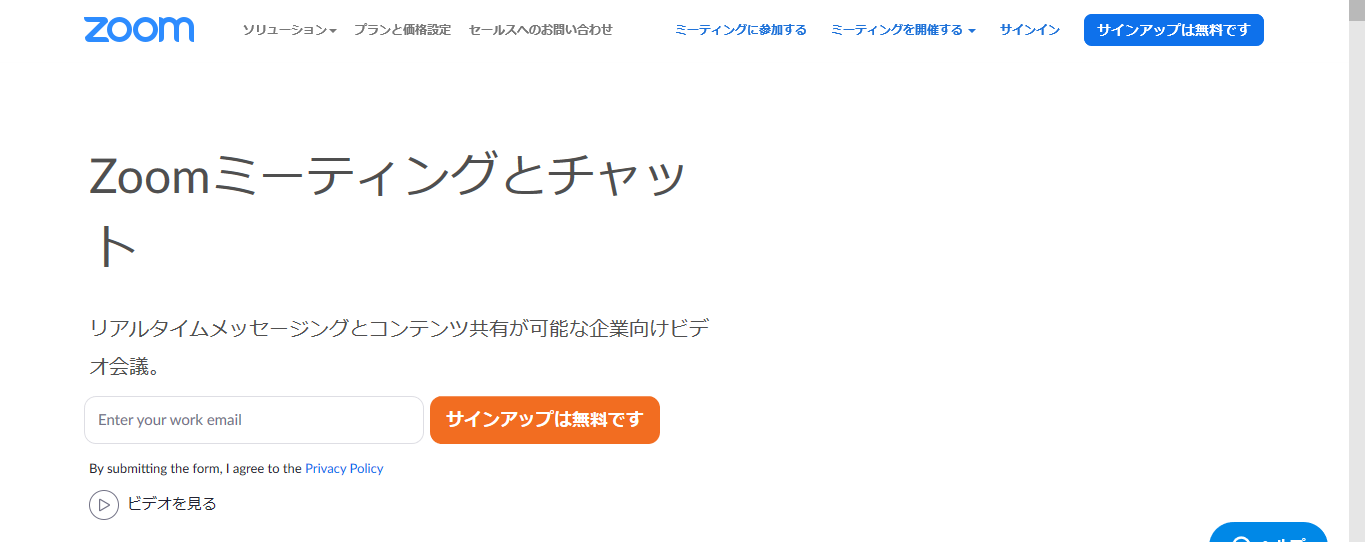 4．最下端までスクロールすると以下の画面になる　　　ミーティングクライアントをクリック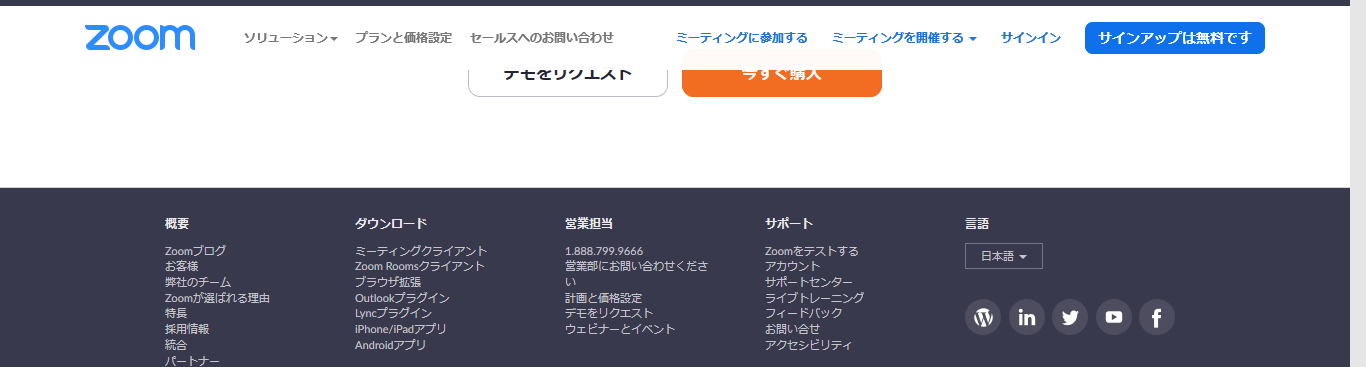 自分のＺＯＯＭが、下記と同じバージョンであれば、以降の操作は不要です。バージョンが古い場合のみ、以降の操作をします。5．ミーティング用Zoomクライアントの文字確認　→　ダウンロード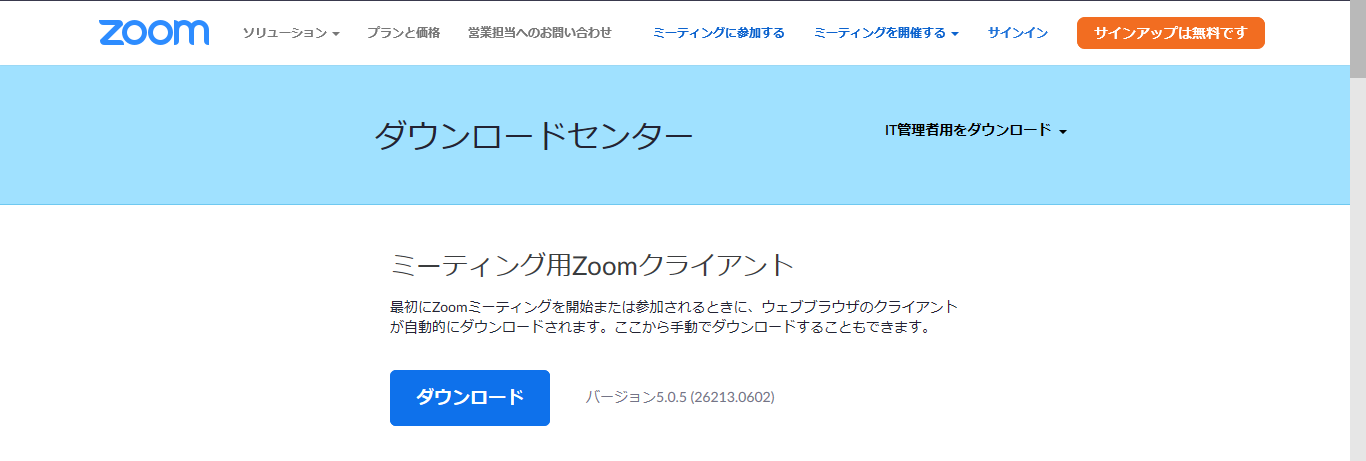 6．画面上部に以下の表示が出る　→　「ファイルを開く」が出たらクリックする。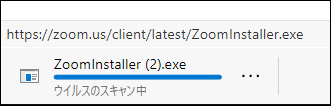 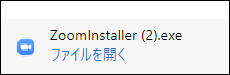 ダウンロードがブロックされた場合、以下のサイトを参考に操作します。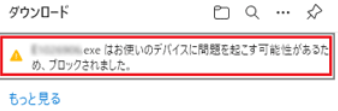 https://www.fmworld.net/cs/azbyclub/qanavi/jsp/qacontents.jsp?PID=0911-24496．1　自動でセキュリティスキャン　の実行しばらく待つと7．以下の画面に変わる　→　画面下のタスクバーのをクリック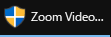 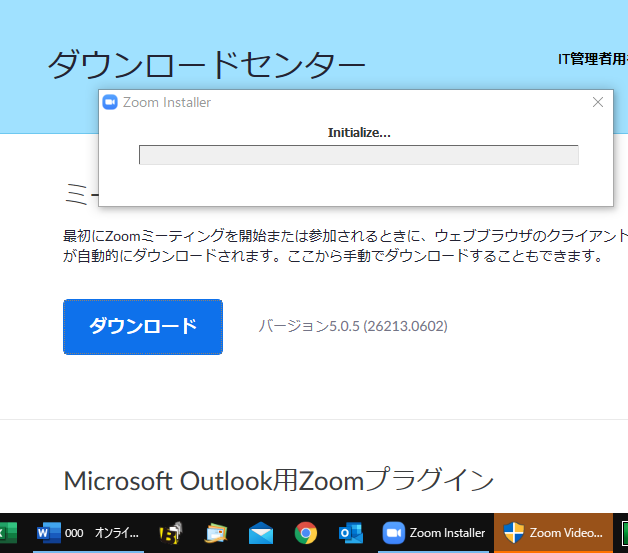 8．はい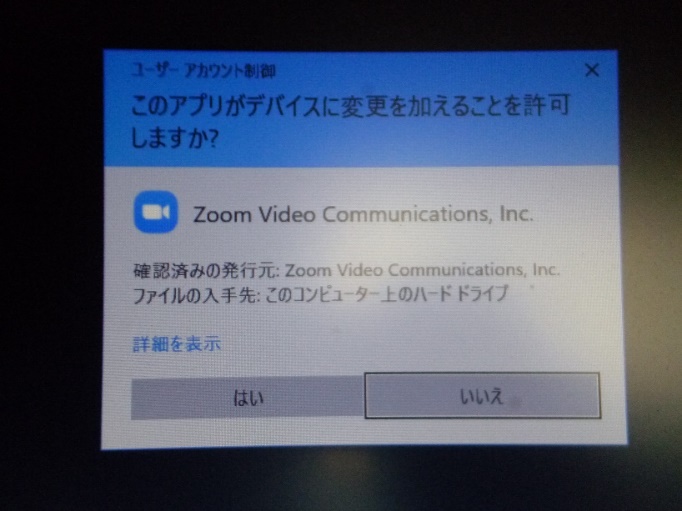 9．インストールが始まる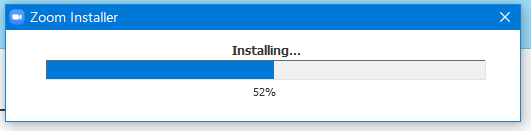 10．インストール完了　→　　　これで、ＺＯＯＭが最新版になりました。追記ＺＯＯＭで、サインイン（ＺＯＯＭ用のメールアドレスとパスワード必要）して更新確認すれば、もっと簡単に更新ができます。名前をクリック　→　アップデートを確認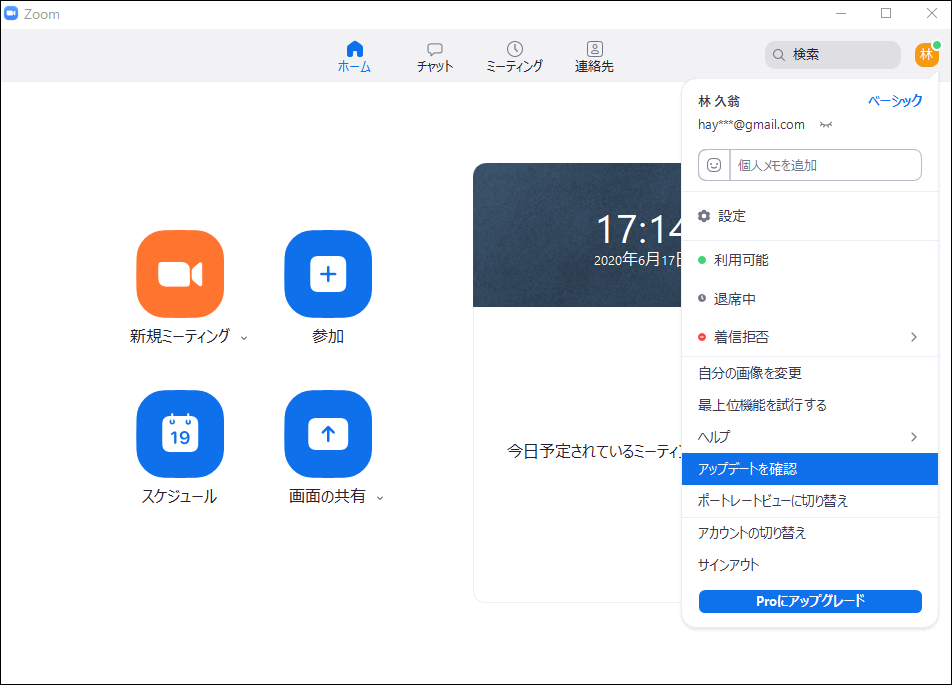 以降、画面の指示に従います。以上